TEHNISKĀ SPECIFIKĀCIJA Nr. TS 1607.7xx v1Cauruļatslēga (roratslēga)Attēlam ir informatīvs raksturs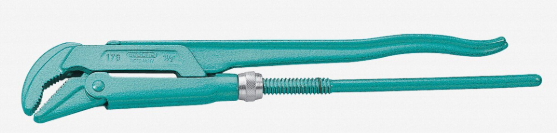 DIN 5234 Form A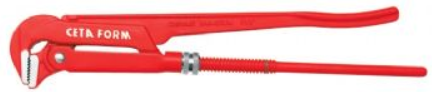 DIN 5234 Form B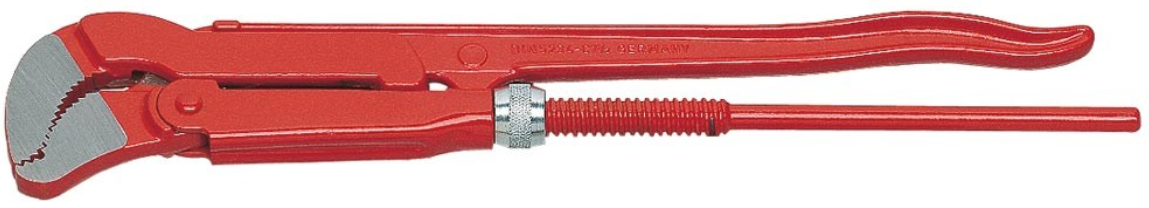 DIN 5234 Form CNr.AprakstsMinimālā tehniskā prasībaPiedāvātās preces konkrētais tehniskais aprakstsAvotsPiezīmesVispārīgā informācijaVispārīgā informācijaVispārīgā informācijaRažotājs (nosaukums, atrašanās vieta).Norādīt informāciju1607.701 Cauruļatslēga (roratslēga), A formas, 1″  Tipa apzīmējums1607.702 Cauruļatslēga (roratslēga), A formas, 2″ Tipa apzīmējums1607.703 Cauruļatslēga (roratslēga), A formas, 4″  Tipa apzīmējums1607.704 Cauruļatslēga (roratslēga), B formas, 1″  Tipa apzīmējums1607.705 Cauruļatslēga (roratslēga), B formas, 2″  Tipa apzīmējums1607.706 Cauruļatslēga (roratslēga), C formas, 1″ Tipa apzīmējums1607.707 Cauruļatslēga (roratslēga), C formas, 3″ Tipa apzīmējumsPreces marķēšanai pielietotais EAN kods, ja precei tāds ir piešķirtsNorādīt vērtībuNorādīt vai, izmantojot EAN kodu, ražotājs piedāvā iespēju saņemt digitālu tehnisko informāciju par preci (tips, ražotājs, tehniskie parametri, lietošanas instrukcija u.c.)Norādīt informācijuParauga piegādes laiks tehniskajai izvērtēšanai (pēc pieprasījuma), darba dienasNorādīt vērtībuStandartiStandartiStandartiAtbilstība standartam: DIN 5234 Pipe wrenches; swedish patternAtbilstDokumentācijaDokumentācijaDokumentācijaPielikumā, kā atsevišķs fails Iesniegts preces attēls, kurš atbilst sekojošām prasībām: ".jpg" vai “.jpeg” formātā;izšķiršanas spēja ne mazāka par 2Mpix;ir iespēja redzēt  visu produktu un izlasīt visus uzrakstus uz tā;attēls nav papildināts ar reklāmu.AtbilstIzmēriIzmēriIzmēriCauruļatslēga 1” Form AAtslēgas garums 300-400 mmDarba virsmas atvērums39-45mmCauruļatslēga 2” Form AAtslēgas garums 550-650 mmDarba virsmas atvērums75-85mmCauruļatslēga 4” Form AAtslēgas garums 750-950 mmDarba virsmas atvērums125-135mmCauruļatslēga 1” Form BAtslēgas garums 300-400 mmDarba virsmas atvērums41-47mmCauruļatslēga 2” Form BAtslēgas garums 570-650 mmDarba virsmas atvērums75-85mmCauruļatslēga 1” Form CAtslēgas garums 300-400 mmDarba virsmas atvērums45-50mmCauruļatslēga 3” Form CAtslēgas garums 600-660 mmDarba virsmas atvērums105-125mmKonstrukcijaKonstrukcijaKonstrukcijaIzgatavots no hroma-vanādija (chrome-vanadium special steel), zobi rūdīti (Fully tempered, teeth additionally flame hardened).Atbilst